Цели урока:обобщить знания учащихся по содержанию пьесы-сказки;развить навыки внимательного, вдумчивого чтения, составления вопросов разного уровня;воспитывать читателя с литературным вкусом, формировать интерес к чтениюОборудование: портрет писателя, выставка рисунков учащихся, афиши к пьесе, буктрейлер (https://www. youtube. com/watch? v=gUPh-EUw6Y4), текст сказкиГлупому умные вещи ума не прибавят.
С. Я. Маршак1. Вступительное слово учителяВсе люди в жизни хотят быть успешными и счастливыми. Какие качества необходимы человеку для этого? (умение мыслить, внимание, хорошая память, знания) Какие цели мы поставим сегодня на уроке? (проверить свои знания, развить внимание, память, больше узнать о героях сказки, ответить на вопросы о том, как быть счастливым)Слово лидеру класса для мотивации успешной работы в классе2. Перекрёстный опрос по первичному восприятию сказки1. Где происходит действие пьесы? (на ярмарке)2. Какие вещи продавали на ярмарке? (чашки, блюдца, чайники, кофейники, шали, свинью, кабана)3. Какие книги продает Книгоноша? (потешные и поучительные)4. Кем были по профессии Рыжий и Черный? (портные)5. Сколько лет дочери барина и барыни? (15 лет)6. Как барин отзывается о книжках? (лакейское чтение)7. Как он относится к чтению? (не любит читать)8. Кто из покупателей по-настоящему любит читать? (Музыкант)9. Что ищет Музыкант на ярмарке? (зеркальце для невесты)10. Какие книги выбирает Музыкант? (музыкальные сказки)11. Какова настоящая профессия Музыканта? (плотником)12. Какие вещи продаются в лавке Старика? (зеркальце, скатерть-самобранка, шапка-невидимка, сапоги-скороходы)13. Почему Старик продает «умные вещи»? (они по свету должны странствовать и приносить пользу разным людям, а не одному)14. Почему «умные вещи» у одних подолгу гостят, а от других сразу уходят? (у хороших людей задерживаются)15. Почему зеркальце захотело, чтобы его хозяином стал музыкант? (потому что он добрый и хороший)16. Почему дудочка в руках музыканта издавала красивые и сильные звуки? (потому что у него душа была сильная и красивая)17. Что продал старик-продавец Музыканту? (зеркальце и дудочку)18. Что хотели купить Черный и Рыжий портные? (иголку-самошейку, ножницы-самокройщицы, утюг-самопых)19. Что выбирает барин? (скатерть-самобранку)20. Что понравилось барыне? (шапка-невидимка)21. Как зеркальце отнеслось к барыне? (неуважительно, потому что душа у нее плохая)22. Зачем барыне шапка-невидимка? (ездить туда, куда не приглашают)23. Как нужно обращаться с «умными вещами»? (ими нельзя хвалиться, во зло людям их обращать и не продавать)33. Что подарил музыкант и кому? (невесте зеркальце)24. За что арестовали музыканта? (за кражу волшебных вещей)25. Что подарил Музыкант и кому? (невесте зеркальце)3. Организация восприятия3.1 Просмотр буктрейлера по сказке3.2 Введение в новую темуСказки Маршака для театра обычно адресованы сразу нескольким поколениям, они многослойны — как всякое настоящее произведение искусства.Верхний слой — радужный и прозрачный по смыслу, понятен самым маленьким зрителям. Следующий, более серьёзный и глубокий по значению, доходит до ума и сердца ребят постарше. И есть некий, невидимый простому глазу слой, где сосредоточена главная мысль автора, — и до неё доходят в зависимости от способностей, интуиции, начитанности и других причин, как маленький, так и взрослый зритель.Пьесы Маршака с самого начала писались не только для детей, но и для их родителей. В каждой сказке за внешне шутливой безобидной фабулой кроется мудрое слово о человеке, о смысле его жизни.Так же, как лучшие произведения фольклора, драматургия Маршака учит, не поучая, воспитывает, не принуждая. Каждая сказка Маршака — замечательный урок, жизненно проверенный и разыгранный по всем правилам театрального искусства. В сказках С. Маршака обязательно есть волшебные вещи.В чём их волшебство? Почему они умные?Зеркало
Скатерть-самобранка
Сапоги-скороходы
Дудка-самогудка
Меч-100 голов с плеч
Шапка-невидимка
Ковёр-самолёт3.3 Опорные словаВолшебные вещи, зеркало, скатерть-самобранка, сапоги-скороходы, дудка-самогудка, меч, ковёр-самолёт, шапка-невидимка — 14 слов (учащимся даётся время для запоминания слов и воспроизведения их по памяти)4. Организация первичного закрепления — критический опрос(опрос проводится по вопросам, которые составлены учениками для других групп — это было домашним заданием)1 группа1 Почему эхо говорило то мужским, то детским голосом? (голосом невесты)2 Сколько чудес света было в тридевятом царстве? (7)3 Почему Музыкант не любит книг? (он любит, особенно о музыке)4 Какова настоящая профессия Музыканта? (плотник)5 Почему пропала шапка-невидимка из дома господ? (её надела невеста Музыканта)2 группа1 Какими победами прославилось тридевятое царство, по словам посла? Что им помогло победить? (победа над 38 островами и полуостровами с помощью меча)2 Зачем к Музыканту в тюрьму приходил старик? (не приходил)3 Как Музыкант сбежал из тюрьмы? (его привели в дом барина, чтобы сыграл на дудке-самогудке)4 О скольких чудесах света узнал царь от посла и переводчика? (о 5)5 Как музыканту помогло зеркальце? (помогла невеста, а не зеркало)3 группа1 Почему Музыкант заплатил только половину цены за умные вещи? (не платил вообще)2 Зачем Музыкант искал на ярмарке зеркало? (подарок для невесты)3 Какую страну представляли посол и переводчик? Где она находится? (нигде, вымышленная страна)4 Кем по профессии был Музыкант? (плотником)5 Почему царю не нужны 7 чудес света? (нужны, но не все)4 группа1 Как на языке тридевятого царства переводится меч — сто голов с плеч? (зинг-зенг)2 Какие из волшебных вещей получил Музыкант? (дудку-самогудку, зеркальце, скатерть)3 Кто и как воспользовался шапкой-невидимкой в сказке? (невеста стала невидимой, и её принимали за эхо)4 Что будет, если царевич получит меч и шапку-невидимку? (всех завоюет)5 Зачем старик оставил вещи себе, а не отдал их другим? (отдал, чтобы не испортились)5 группа1 Какое горе принесли умные вещи семье барина? (гнев царя)2 Перечислите отрицательных героев в пьесе (барин, барыня)3 Что держит барин под замком в шкафу? (меч)4 Сколько времени барин был графом? (полчаса)5 Какие книги любил читать барин? (никакие, считал это лакейским занятием)6 группа (вопросы по кубику Блума)На гранях кубика записаны вопросы:• «Почему»,
• «Объясни»,
• «Назови»,
• «Предложи»,
• «Придумай»,
• «Поделись»Ученики группы задают вопросы другим учащимся из перечня заранее составленных ими вопросов:1 Назови главного героя пьесы
2 Поделись впечатлениями о пьесе
3 Предложи имя для невесты Музыканта
4 Придумай новое название пьесы
5 Объясни, какова была особенность зеркальца
6 Объясни, где происходило действие сказки
7 Почему Книгоноша помог Музыканту?
8 Назови положительные качества Музыканта
9 Назови, какие книги купил Музыкант
10 Назови положительных героев сказки
11 Предложи имя для Музыканта?
12 Почему Музыканта не называют в сказке по его основной профессии Плотником?
13 Объясни, как Музыкант выбрался из тюрьмы
14 Почему пьеса называется «Умные вещи»?
15 Назови все умные вещи5 Закрепление знанийЗадания для группВосстановите фразу из сказки:1. Вот горе какое! У кого денег нет, тот...................................................., а у кого деньги есть, тот....................................................................................Кому принадлежат эти слова в сказке?2. Зачем вы эти чудесные вещи продаёте?...наши умные вещи должны................................................................................. А ежели мне их для себя в сундуке держать, так они....................................................... Самобранка...........................................станет, скороходы —..............................................., а шапка-невидимка своей невидимости лишится.3. Какие волшебные предметы имеют следующие названия:Спрячь меня — .............................................................
Фью-фью — ..................................................................
Зинг-зенг —.................................................................Что выбрал из волшебных вещей царь? А его наследник?4. Господин посол изволил сказать, что мудрецы в старину умели узнавать, кому принадлежит волшебная вещьКак же они узнавали?Очень просто, ваше величество. Кого эта вещь..............................., то ей и хозяин. Так вот господин посол и спрашивает — не прикажет ли ваше величество нашему почтенному хозяину и музыканту...................................................................?5. Да ведь вы же сами говорите, что они вам нагрубили. Самобранка, я слышал, ..................................................................................... да ещё и................................ . А волшебный меч и не то ещё.............................................................6. У того, кто эти вещи купит, они навсегда останутся или как?Нет, не навсегда. У одного они............................................., а у другого............................................ Глупому................................................. не прибавят.Ответы:1. Вот горе какое! У кого денег нет, тот бы все книжки купил, а у кого деньги есть, тот на них и смотреть не хочет2. Зачем вы эти чудесные вещи продаёте?...наши умные вещи должны по белу свету странствовать, из рук в руки переходить. А ежели мне их для себя в сундуке держать, так они свой ум и свою силу потеряют. Самобранка простой скатертью станет, скороходы — простыми сапогами, а шапка-невидимка своей невидимости лишится.3. Какие волшебные предметы имеют следующие названия:Спрячь меня — шапка-невидимка
Фью-фью — волшебная флейта, дудка-самогудка
Зинг-зенг — волшебный мечЧто выбрал из волшебных вещей царь? (скатерть-самобранку и меч), а его наследник? (меч)4. Господин посол изволил сказать, что мудрецы в старину умели узнавать, кому принадлежит волшебная вещьКак же они узнавали?Очень просто, ваше величество. Кого эта вещь слушается, то ей и хозяин. Так вот господин посол и спрашивает — не прикажет ли ваше величество нашему почтенному хозяину и музыканту по очереди сыграть на волшебной дудке?5. Да ведь вы же сами говорите, что они вам нагрубили. Самобранка, я слышал, вас кормить отказались да ещё и перепугала всех. А волшебный меч и не то ещё произвести может.6. У того, кто эти вещи купит, они навсегда останутся или как?Нет, не навсегда. У одного они подолгу гостят, а у другого и дня не проживут. Глупому умные вещи ума не прибавят.5. Подведение итогов урока. Беседа с классомПочему сказка называется «Умные вещи»?У всех ли героев сказки волшебные вещи были умными? От чего зависит, как вещи ведут себя? Только ли в сказках бывают умные вещи? В руках каких людей обычные вещи становятся умными?6. Тематический словарный запасНаписание эссе на тему: «Чему научила меня сказка Маршака?»7. РефлексияНа каком этапе урока вам было труднее всего? Что получилось, что не получилось? Чего не хватило вам для успеха? Что способствовало вашим хорошим результатам?8. Подведение итогов работы учащихсяРабота учащихся на уроке оценивается в зависимости от количества правильных ответов на уроке и качества работы в группе.Литература1. С. Я. Маршак. Умные вещи. М: Художественная литература, 1968.
2. С. Я. Маршак. http://www.hrono.ru/biograf/bio_m/marshak_s.php
3. Кубик Блума как приём педагогической техники. http://didaktor.ru/kubik-bluma-kak-priyom-pedagogicheskoj-texniki/Лыжина Людмила Александровна, учитель русского языка и литературы, высшая квалификационная категория высшего уровня, КГУ «Средняя школа № 43 им. Г. Мусрепова», г. Петропавловск, СКО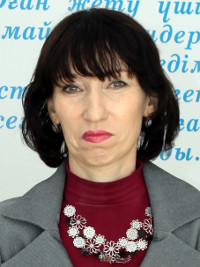 